ESOGÜ ESKİŞEHİR SAĞLIK YÜKSEK OKULU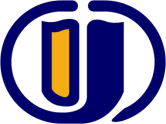 HEMŞİRELİK Bölümü Ders Bilgi FormuDİKKAT!!! AŞAĞIDAKİ PROGRAM ÇIKTISI BÖLÜM/PROGRAMIN YETERLİLİKLERİNE GÖRE BELİRLENMİŞ PROGRAM KAZANIMLARIDIR. ULUSAL VE ALAN YETERLİLİKLERİNE GÖRE BU KAZANIMLAR BELİRLENİM ÇIKTI İFADELERİ HAZIRLANACAKTIR. PROGRAM ÇIKTISI SAYISI 11 OLMAK ZORUNDA DEĞİLDİR, DAHA AZ VEYA FAZLA İFADE YER ALABİLİR.Dersin Öğretim Üyesi:   Doç. Dr. Özlem ÖRSALAraş. Gör. Dr. Pınar DURU	 	ESOGÜ ESKİŞEHİR SCHOOL OF HEALTHINFORMATION FORM OF COURSE / LESSON FOR NURSING DEPARTMENT veyaNURSING DEPARTMENT COURSE / LESSON INFORMATION FORMDİKKAT!!! AŞAĞIDAKİ PROGRAM ÇIKTISI BÖLÜM/PROGRAMIN YETERLİLİKLERİNE GÖRE BELİRLENMİŞ PROGRAM KAZANIMLARIDIR. ULUSAL VE ALAN YETERLİLİKLERİNE GÖRE BU KAZANIMLAR BELİRLENİM ÇIKTI İFADELERİ HAZIRLANACAKTIR. PROGRAM ÇIKTISI SAYISI 11 OLMAK ZORUNDA DEĞİLDİR, DAHA AZ VEYA FAZLA İFADE YER ALABİLİR.Course  Coordinator İmza: Assoc. Prof. Özlem ÖRSAL           Research Assist. Dr. Pınar DURU								 DÖNEM BAHARDERSİN KODU 291118178DERSİN ADIHALK SAĞLIĞI HEMŞİRELİĞİYARIYILHAFTALIK DERS SAATİHAFTALIK DERS SAATİHAFTALIK DERS SAATİHAFTALIK DERS SAATİDERSİNDERSİNDERSİNDERSİNDERSİNYARIYILTeorikUygulamaLaboratuarLaboratuarKredisiAKTSAKTSTÜRÜDİLİ6 120 0  12 20 20ZORUNLU (x)  SEÇMELİ (   )TürkçeDEĞERLENDİRME ÖLÇÜTLERİDEĞERLENDİRME ÖLÇÜTLERİDEĞERLENDİRME ÖLÇÜTLERİDEĞERLENDİRME ÖLÇÜTLERİDEĞERLENDİRME ÖLÇÜTLERİDEĞERLENDİRME ÖLÇÜTLERİDEĞERLENDİRME ÖLÇÜTLERİDEĞERLENDİRME ÖLÇÜTLERİDEĞERLENDİRME ÖLÇÜTLERİDEĞERLENDİRME ÖLÇÜTLERİYARIYIL İÇİYARIYIL İÇİYARIYIL İÇİYARIYIL İÇİFaaliyet türüFaaliyet türüFaaliyet türüSayıSayı%YARIYIL İÇİYARIYIL İÇİYARIYIL İÇİYARIYIL İÇİI. Ara SınavI. Ara SınavI. Ara Sınav 1 1 10YARIYIL İÇİYARIYIL İÇİYARIYIL İÇİYARIYIL İÇİII. Ara SınavII. Ara SınavII. Ara Sınav 1 115 YARIYIL İÇİYARIYIL İÇİYARIYIL İÇİYARIYIL İÇİKısa SınavKısa SınavKısa SınavYARIYIL İÇİYARIYIL İÇİYARIYIL İÇİYARIYIL İÇİTopluma yönelik sağlık eğitimiTopluma yönelik sağlık eğitimiTopluma yönelik sağlık eğitimi11 5 YARIYIL İÇİYARIYIL İÇİYARIYIL İÇİYARIYIL İÇİProjeProjeProje1110YARIYIL İÇİYARIYIL İÇİYARIYIL İÇİYARIYIL İÇİRapor EV ZİYARETİ /  EVDE BAKIMRapor EV ZİYARETİ /  EVDE BAKIMRapor EV ZİYARETİ /  EVDE BAKIM115YARIYIL İÇİYARIYIL İÇİYARIYIL İÇİYARIYIL İÇİDiğer (UYGULAMA)Diğer (UYGULAMA)Diğer (UYGULAMA)115YARIYIL SONU SINAVIYARIYIL SONU SINAVIYARIYIL SONU SINAVIYARIYIL SONU SINAVIFinalFinalFinal1 1 50 VARSA ÖNERİLEN ÖNKOŞUL(LAR)VARSA ÖNERİLEN ÖNKOŞUL(LAR)VARSA ÖNERİLEN ÖNKOŞUL(LAR)VARSA ÖNERİLEN ÖNKOŞUL(LAR) Yok Yok Yok Yok Yok YokDERSİN KISA İÇERİĞİDERSİN KISA İÇERİĞİDERSİN KISA İÇERİĞİDERSİN KISA İÇERİĞİBu ders: halk sağlığı hemşiresinin toplumun farklı kesimlerine yönelik temel rolleri ve sorumluluklarına ilişkin bilgi verir.Bu ders: halk sağlığı hemşiresinin toplumun farklı kesimlerine yönelik temel rolleri ve sorumluluklarına ilişkin bilgi verir.Bu ders: halk sağlığı hemşiresinin toplumun farklı kesimlerine yönelik temel rolleri ve sorumluluklarına ilişkin bilgi verir.Bu ders: halk sağlığı hemşiresinin toplumun farklı kesimlerine yönelik temel rolleri ve sorumluluklarına ilişkin bilgi verir.Bu ders: halk sağlığı hemşiresinin toplumun farklı kesimlerine yönelik temel rolleri ve sorumluluklarına ilişkin bilgi verir.Bu ders: halk sağlığı hemşiresinin toplumun farklı kesimlerine yönelik temel rolleri ve sorumluluklarına ilişkin bilgi verir.DERSİN AMAÇLARIDERSİN AMAÇLARIDERSİN AMAÇLARIDERSİN AMAÇLARIToplum, aile ve bireyin sağlığının geliştirilmesinden rehabilitasyona kadar ele alarak her yaş grubundaki bireylere, yaşadığı ve çalıştığı tüm alanlarda halk sağlığı hemşireliğinin nasıl uygulayacağının öğretilmesi Toplum, aile ve bireyin sağlığının geliştirilmesinden rehabilitasyona kadar ele alarak her yaş grubundaki bireylere, yaşadığı ve çalıştığı tüm alanlarda halk sağlığı hemşireliğinin nasıl uygulayacağının öğretilmesi Toplum, aile ve bireyin sağlığının geliştirilmesinden rehabilitasyona kadar ele alarak her yaş grubundaki bireylere, yaşadığı ve çalıştığı tüm alanlarda halk sağlığı hemşireliğinin nasıl uygulayacağının öğretilmesi Toplum, aile ve bireyin sağlığının geliştirilmesinden rehabilitasyona kadar ele alarak her yaş grubundaki bireylere, yaşadığı ve çalıştığı tüm alanlarda halk sağlığı hemşireliğinin nasıl uygulayacağının öğretilmesi Toplum, aile ve bireyin sağlığının geliştirilmesinden rehabilitasyona kadar ele alarak her yaş grubundaki bireylere, yaşadığı ve çalıştığı tüm alanlarda halk sağlığı hemşireliğinin nasıl uygulayacağının öğretilmesi Toplum, aile ve bireyin sağlığının geliştirilmesinden rehabilitasyona kadar ele alarak her yaş grubundaki bireylere, yaşadığı ve çalıştığı tüm alanlarda halk sağlığı hemşireliğinin nasıl uygulayacağının öğretilmesi DERSİN MESLEK EĞİTİMİNİ SAĞLAMAYA YÖNELİK KATKISIDERSİN MESLEK EĞİTİMİNİ SAĞLAMAYA YÖNELİK KATKISIDERSİN MESLEK EĞİTİMİNİ SAĞLAMAYA YÖNELİK KATKISIDERSİN MESLEK EĞİTİMİNİ SAĞLAMAYA YÖNELİK KATKISIToplum sağlığını bir program içerisinde yükseltecek temel bilgi, kavram ve ilkeleri; toplumun sağlık gereksinimlerinin saptanması, fiziksel ve sosyal çevrenin olumlu hale getirilmesi, ülkenin sağlık bakım sistemi doğrultusunda hastalık ve sağlığın her aşamasında gerekli profesyonel rolleri üstlenen birey, aile, grup ve toplumun sağlığını geliştiren, sürdüren ve hastalıklardan koruyan özel bir daldır.Toplum sağlığını bir program içerisinde yükseltecek temel bilgi, kavram ve ilkeleri; toplumun sağlık gereksinimlerinin saptanması, fiziksel ve sosyal çevrenin olumlu hale getirilmesi, ülkenin sağlık bakım sistemi doğrultusunda hastalık ve sağlığın her aşamasında gerekli profesyonel rolleri üstlenen birey, aile, grup ve toplumun sağlığını geliştiren, sürdüren ve hastalıklardan koruyan özel bir daldır.Toplum sağlığını bir program içerisinde yükseltecek temel bilgi, kavram ve ilkeleri; toplumun sağlık gereksinimlerinin saptanması, fiziksel ve sosyal çevrenin olumlu hale getirilmesi, ülkenin sağlık bakım sistemi doğrultusunda hastalık ve sağlığın her aşamasında gerekli profesyonel rolleri üstlenen birey, aile, grup ve toplumun sağlığını geliştiren, sürdüren ve hastalıklardan koruyan özel bir daldır.Toplum sağlığını bir program içerisinde yükseltecek temel bilgi, kavram ve ilkeleri; toplumun sağlık gereksinimlerinin saptanması, fiziksel ve sosyal çevrenin olumlu hale getirilmesi, ülkenin sağlık bakım sistemi doğrultusunda hastalık ve sağlığın her aşamasında gerekli profesyonel rolleri üstlenen birey, aile, grup ve toplumun sağlığını geliştiren, sürdüren ve hastalıklardan koruyan özel bir daldır.Toplum sağlığını bir program içerisinde yükseltecek temel bilgi, kavram ve ilkeleri; toplumun sağlık gereksinimlerinin saptanması, fiziksel ve sosyal çevrenin olumlu hale getirilmesi, ülkenin sağlık bakım sistemi doğrultusunda hastalık ve sağlığın her aşamasında gerekli profesyonel rolleri üstlenen birey, aile, grup ve toplumun sağlığını geliştiren, sürdüren ve hastalıklardan koruyan özel bir daldır.Toplum sağlığını bir program içerisinde yükseltecek temel bilgi, kavram ve ilkeleri; toplumun sağlık gereksinimlerinin saptanması, fiziksel ve sosyal çevrenin olumlu hale getirilmesi, ülkenin sağlık bakım sistemi doğrultusunda hastalık ve sağlığın her aşamasında gerekli profesyonel rolleri üstlenen birey, aile, grup ve toplumun sağlığını geliştiren, sürdüren ve hastalıklardan koruyan özel bir daldır.DERSİN ÖĞRENİM ÇIKTILARIDERSİN ÖĞRENİM ÇIKTILARIDERSİN ÖĞRENİM ÇIKTILARIDERSİN ÖĞRENİM ÇIKTILARIHalk Sağlığı hemşiresinin temel felsefesini bilmesiHalk Sağlığı hemşireliğinin tarihsel gelişimini bilmesi Sağlığın geliştirilmesinde ve sağlık eğitimindeki sorumluluğunu bilmesiHalk sağlığı hemşiresinin görev yetki ve sorumluluğunu bilmesiHalk Sağlığı hemşiresinin toplumun her yaş grubunda hemşirelik hizmetlerini ele alabilmesi Halk sağlığı hemşiresi olarak toplumun yaşam alanlarında hizmet sunabilmesiToplumdaki kurumlarla işbirliği içinde olmanın gereğini kavramasıAile Hemşireliği sürecini kullanarak amaca uygun ev ziyaretleri planlayıp gerçekleştirmesiHalk sağlığı hemşiresi olarak tüm çalışılan alanlara hizmet sunabilmesi Halk Sağlığı hemşiresinin temel felsefesini bilmesiHalk Sağlığı hemşireliğinin tarihsel gelişimini bilmesi Sağlığın geliştirilmesinde ve sağlık eğitimindeki sorumluluğunu bilmesiHalk sağlığı hemşiresinin görev yetki ve sorumluluğunu bilmesiHalk Sağlığı hemşiresinin toplumun her yaş grubunda hemşirelik hizmetlerini ele alabilmesi Halk sağlığı hemşiresi olarak toplumun yaşam alanlarında hizmet sunabilmesiToplumdaki kurumlarla işbirliği içinde olmanın gereğini kavramasıAile Hemşireliği sürecini kullanarak amaca uygun ev ziyaretleri planlayıp gerçekleştirmesiHalk sağlığı hemşiresi olarak tüm çalışılan alanlara hizmet sunabilmesi Halk Sağlığı hemşiresinin temel felsefesini bilmesiHalk Sağlığı hemşireliğinin tarihsel gelişimini bilmesi Sağlığın geliştirilmesinde ve sağlık eğitimindeki sorumluluğunu bilmesiHalk sağlığı hemşiresinin görev yetki ve sorumluluğunu bilmesiHalk Sağlığı hemşiresinin toplumun her yaş grubunda hemşirelik hizmetlerini ele alabilmesi Halk sağlığı hemşiresi olarak toplumun yaşam alanlarında hizmet sunabilmesiToplumdaki kurumlarla işbirliği içinde olmanın gereğini kavramasıAile Hemşireliği sürecini kullanarak amaca uygun ev ziyaretleri planlayıp gerçekleştirmesiHalk sağlığı hemşiresi olarak tüm çalışılan alanlara hizmet sunabilmesi Halk Sağlığı hemşiresinin temel felsefesini bilmesiHalk Sağlığı hemşireliğinin tarihsel gelişimini bilmesi Sağlığın geliştirilmesinde ve sağlık eğitimindeki sorumluluğunu bilmesiHalk sağlığı hemşiresinin görev yetki ve sorumluluğunu bilmesiHalk Sağlığı hemşiresinin toplumun her yaş grubunda hemşirelik hizmetlerini ele alabilmesi Halk sağlığı hemşiresi olarak toplumun yaşam alanlarında hizmet sunabilmesiToplumdaki kurumlarla işbirliği içinde olmanın gereğini kavramasıAile Hemşireliği sürecini kullanarak amaca uygun ev ziyaretleri planlayıp gerçekleştirmesiHalk sağlığı hemşiresi olarak tüm çalışılan alanlara hizmet sunabilmesi Halk Sağlığı hemşiresinin temel felsefesini bilmesiHalk Sağlığı hemşireliğinin tarihsel gelişimini bilmesi Sağlığın geliştirilmesinde ve sağlık eğitimindeki sorumluluğunu bilmesiHalk sağlığı hemşiresinin görev yetki ve sorumluluğunu bilmesiHalk Sağlığı hemşiresinin toplumun her yaş grubunda hemşirelik hizmetlerini ele alabilmesi Halk sağlığı hemşiresi olarak toplumun yaşam alanlarında hizmet sunabilmesiToplumdaki kurumlarla işbirliği içinde olmanın gereğini kavramasıAile Hemşireliği sürecini kullanarak amaca uygun ev ziyaretleri planlayıp gerçekleştirmesiHalk sağlığı hemşiresi olarak tüm çalışılan alanlara hizmet sunabilmesi Halk Sağlığı hemşiresinin temel felsefesini bilmesiHalk Sağlığı hemşireliğinin tarihsel gelişimini bilmesi Sağlığın geliştirilmesinde ve sağlık eğitimindeki sorumluluğunu bilmesiHalk sağlığı hemşiresinin görev yetki ve sorumluluğunu bilmesiHalk Sağlığı hemşiresinin toplumun her yaş grubunda hemşirelik hizmetlerini ele alabilmesi Halk sağlığı hemşiresi olarak toplumun yaşam alanlarında hizmet sunabilmesiToplumdaki kurumlarla işbirliği içinde olmanın gereğini kavramasıAile Hemşireliği sürecini kullanarak amaca uygun ev ziyaretleri planlayıp gerçekleştirmesiHalk sağlığı hemşiresi olarak tüm çalışılan alanlara hizmet sunabilmesi TEMEL DERS KİTABITEMEL DERS KİTABITEMEL DERS KİTABITEMEL DERS KİTABIAksayan, S. ve diğerleri (1998), “Halk Sağlığı hemşireliği El kitabı”, Vehbi Koç Vakfı Yayınları, No:14Erdoğan S., Nahçıvan N., Esin MN., Demirezen E., Coşansu G., Bulduk S. Seçginli S., Öztürk N. (2005) “Halk Sağlığı Hemşireliği Dersi Uygulama rehberi”, İstanbul Üniversitesi Yayınları, Sayı No: 4588, Öztek, Z., Kubilay, G.,(1993), “Toplum Sağlığı ve Hemşireliği” Somgür Yayıncılık, Ankara.Erci B.,Aydın Avcı İ., Hacıalioğlu N., Kılıç D., Tanrıverdi G. (2009) “Halk Sağlığı Hemşireliği”, Göktuğ yayıncılıkBertan, M., Güler, Ç.,(1997), “Halk Sağlığı Temel Bilgiler” Ankara.Dirican, R., Bilgel, N.,(1993), “Halk Sağlığı”, 2.Basım, Uludağ Üniversitesi Basımevi.Emiroğlu, O.N., Yıldız, A.N., (2001), “İşyeri Hemşireliği” Hasak & Sağlık Ve Sosyal Yardım Vakfı, Teknik Rapor No:6Eren, N., Öztek, Z.,(1992), “Sağlık Ocağı Yönetimi” 5. Bs., Palme Yayınevi, Ankara.Clemen-Stone, S., Mcguire, S.L., Eigsti, D.G.,(1998), “Comprehensive Community Health Nursing: Family, Aggregate & Community Practice” 5 th Ed. Mosby.Hitchcock, J.E., Schubert, P.E., Thomas, S.A., (1999), “Community Health Nursing: Caring İn Action” Delmar Publ., AlbanyLundy, K.S., Janes, S.,(2001) “Community Health Nursing: Caring For The Public’s Health”, Jones and Bartlet Pub..Özvarış, Ş.B.,(2001) “Sağlık Eğitimi ve Sağlığı Geliştirme” Hacettepe Halk Sağlığı Vakfı, Ankara.Spradley, BW, Allender CA, (2001), “Community Health Nursing Conceps and Practice”, fifth edit. US Lippincott PublisherStanhope, M., Lancester, J., (1996), “Community Health Nursing: Promoting Health Of Aggregates, Families, İndividuals” 4 th Ed. Mosby, St. Louis.Stanhope, M., Lancester, J.,(2000) “Community & Public Health Nursing” 5 th Ed. Mosby, St. Louis.Aksayan, S. ve diğerleri (1998), “Halk Sağlığı hemşireliği El kitabı”, Vehbi Koç Vakfı Yayınları, No:14Erdoğan S., Nahçıvan N., Esin MN., Demirezen E., Coşansu G., Bulduk S. Seçginli S., Öztürk N. (2005) “Halk Sağlığı Hemşireliği Dersi Uygulama rehberi”, İstanbul Üniversitesi Yayınları, Sayı No: 4588, Öztek, Z., Kubilay, G.,(1993), “Toplum Sağlığı ve Hemşireliği” Somgür Yayıncılık, Ankara.Erci B.,Aydın Avcı İ., Hacıalioğlu N., Kılıç D., Tanrıverdi G. (2009) “Halk Sağlığı Hemşireliği”, Göktuğ yayıncılıkBertan, M., Güler, Ç.,(1997), “Halk Sağlığı Temel Bilgiler” Ankara.Dirican, R., Bilgel, N.,(1993), “Halk Sağlığı”, 2.Basım, Uludağ Üniversitesi Basımevi.Emiroğlu, O.N., Yıldız, A.N., (2001), “İşyeri Hemşireliği” Hasak & Sağlık Ve Sosyal Yardım Vakfı, Teknik Rapor No:6Eren, N., Öztek, Z.,(1992), “Sağlık Ocağı Yönetimi” 5. Bs., Palme Yayınevi, Ankara.Clemen-Stone, S., Mcguire, S.L., Eigsti, D.G.,(1998), “Comprehensive Community Health Nursing: Family, Aggregate & Community Practice” 5 th Ed. Mosby.Hitchcock, J.E., Schubert, P.E., Thomas, S.A., (1999), “Community Health Nursing: Caring İn Action” Delmar Publ., AlbanyLundy, K.S., Janes, S.,(2001) “Community Health Nursing: Caring For The Public’s Health”, Jones and Bartlet Pub..Özvarış, Ş.B.,(2001) “Sağlık Eğitimi ve Sağlığı Geliştirme” Hacettepe Halk Sağlığı Vakfı, Ankara.Spradley, BW, Allender CA, (2001), “Community Health Nursing Conceps and Practice”, fifth edit. US Lippincott PublisherStanhope, M., Lancester, J., (1996), “Community Health Nursing: Promoting Health Of Aggregates, Families, İndividuals” 4 th Ed. Mosby, St. Louis.Stanhope, M., Lancester, J.,(2000) “Community & Public Health Nursing” 5 th Ed. Mosby, St. Louis.Aksayan, S. ve diğerleri (1998), “Halk Sağlığı hemşireliği El kitabı”, Vehbi Koç Vakfı Yayınları, No:14Erdoğan S., Nahçıvan N., Esin MN., Demirezen E., Coşansu G., Bulduk S. Seçginli S., Öztürk N. (2005) “Halk Sağlığı Hemşireliği Dersi Uygulama rehberi”, İstanbul Üniversitesi Yayınları, Sayı No: 4588, Öztek, Z., Kubilay, G.,(1993), “Toplum Sağlığı ve Hemşireliği” Somgür Yayıncılık, Ankara.Erci B.,Aydın Avcı İ., Hacıalioğlu N., Kılıç D., Tanrıverdi G. (2009) “Halk Sağlığı Hemşireliği”, Göktuğ yayıncılıkBertan, M., Güler, Ç.,(1997), “Halk Sağlığı Temel Bilgiler” Ankara.Dirican, R., Bilgel, N.,(1993), “Halk Sağlığı”, 2.Basım, Uludağ Üniversitesi Basımevi.Emiroğlu, O.N., Yıldız, A.N., (2001), “İşyeri Hemşireliği” Hasak & Sağlık Ve Sosyal Yardım Vakfı, Teknik Rapor No:6Eren, N., Öztek, Z.,(1992), “Sağlık Ocağı Yönetimi” 5. Bs., Palme Yayınevi, Ankara.Clemen-Stone, S., Mcguire, S.L., Eigsti, D.G.,(1998), “Comprehensive Community Health Nursing: Family, Aggregate & Community Practice” 5 th Ed. Mosby.Hitchcock, J.E., Schubert, P.E., Thomas, S.A., (1999), “Community Health Nursing: Caring İn Action” Delmar Publ., AlbanyLundy, K.S., Janes, S.,(2001) “Community Health Nursing: Caring For The Public’s Health”, Jones and Bartlet Pub..Özvarış, Ş.B.,(2001) “Sağlık Eğitimi ve Sağlığı Geliştirme” Hacettepe Halk Sağlığı Vakfı, Ankara.Spradley, BW, Allender CA, (2001), “Community Health Nursing Conceps and Practice”, fifth edit. US Lippincott PublisherStanhope, M., Lancester, J., (1996), “Community Health Nursing: Promoting Health Of Aggregates, Families, İndividuals” 4 th Ed. Mosby, St. Louis.Stanhope, M., Lancester, J.,(2000) “Community & Public Health Nursing” 5 th Ed. Mosby, St. Louis.Aksayan, S. ve diğerleri (1998), “Halk Sağlığı hemşireliği El kitabı”, Vehbi Koç Vakfı Yayınları, No:14Erdoğan S., Nahçıvan N., Esin MN., Demirezen E., Coşansu G., Bulduk S. Seçginli S., Öztürk N. (2005) “Halk Sağlığı Hemşireliği Dersi Uygulama rehberi”, İstanbul Üniversitesi Yayınları, Sayı No: 4588, Öztek, Z., Kubilay, G.,(1993), “Toplum Sağlığı ve Hemşireliği” Somgür Yayıncılık, Ankara.Erci B.,Aydın Avcı İ., Hacıalioğlu N., Kılıç D., Tanrıverdi G. (2009) “Halk Sağlığı Hemşireliği”, Göktuğ yayıncılıkBertan, M., Güler, Ç.,(1997), “Halk Sağlığı Temel Bilgiler” Ankara.Dirican, R., Bilgel, N.,(1993), “Halk Sağlığı”, 2.Basım, Uludağ Üniversitesi Basımevi.Emiroğlu, O.N., Yıldız, A.N., (2001), “İşyeri Hemşireliği” Hasak & Sağlık Ve Sosyal Yardım Vakfı, Teknik Rapor No:6Eren, N., Öztek, Z.,(1992), “Sağlık Ocağı Yönetimi” 5. Bs., Palme Yayınevi, Ankara.Clemen-Stone, S., Mcguire, S.L., Eigsti, D.G.,(1998), “Comprehensive Community Health Nursing: Family, Aggregate & Community Practice” 5 th Ed. Mosby.Hitchcock, J.E., Schubert, P.E., Thomas, S.A., (1999), “Community Health Nursing: Caring İn Action” Delmar Publ., AlbanyLundy, K.S., Janes, S.,(2001) “Community Health Nursing: Caring For The Public’s Health”, Jones and Bartlet Pub..Özvarış, Ş.B.,(2001) “Sağlık Eğitimi ve Sağlığı Geliştirme” Hacettepe Halk Sağlığı Vakfı, Ankara.Spradley, BW, Allender CA, (2001), “Community Health Nursing Conceps and Practice”, fifth edit. US Lippincott PublisherStanhope, M., Lancester, J., (1996), “Community Health Nursing: Promoting Health Of Aggregates, Families, İndividuals” 4 th Ed. Mosby, St. Louis.Stanhope, M., Lancester, J.,(2000) “Community & Public Health Nursing” 5 th Ed. Mosby, St. Louis.Aksayan, S. ve diğerleri (1998), “Halk Sağlığı hemşireliği El kitabı”, Vehbi Koç Vakfı Yayınları, No:14Erdoğan S., Nahçıvan N., Esin MN., Demirezen E., Coşansu G., Bulduk S. Seçginli S., Öztürk N. (2005) “Halk Sağlığı Hemşireliği Dersi Uygulama rehberi”, İstanbul Üniversitesi Yayınları, Sayı No: 4588, Öztek, Z., Kubilay, G.,(1993), “Toplum Sağlığı ve Hemşireliği” Somgür Yayıncılık, Ankara.Erci B.,Aydın Avcı İ., Hacıalioğlu N., Kılıç D., Tanrıverdi G. (2009) “Halk Sağlığı Hemşireliği”, Göktuğ yayıncılıkBertan, M., Güler, Ç.,(1997), “Halk Sağlığı Temel Bilgiler” Ankara.Dirican, R., Bilgel, N.,(1993), “Halk Sağlığı”, 2.Basım, Uludağ Üniversitesi Basımevi.Emiroğlu, O.N., Yıldız, A.N., (2001), “İşyeri Hemşireliği” Hasak & Sağlık Ve Sosyal Yardım Vakfı, Teknik Rapor No:6Eren, N., Öztek, Z.,(1992), “Sağlık Ocağı Yönetimi” 5. Bs., Palme Yayınevi, Ankara.Clemen-Stone, S., Mcguire, S.L., Eigsti, D.G.,(1998), “Comprehensive Community Health Nursing: Family, Aggregate & Community Practice” 5 th Ed. Mosby.Hitchcock, J.E., Schubert, P.E., Thomas, S.A., (1999), “Community Health Nursing: Caring İn Action” Delmar Publ., AlbanyLundy, K.S., Janes, S.,(2001) “Community Health Nursing: Caring For The Public’s Health”, Jones and Bartlet Pub..Özvarış, Ş.B.,(2001) “Sağlık Eğitimi ve Sağlığı Geliştirme” Hacettepe Halk Sağlığı Vakfı, Ankara.Spradley, BW, Allender CA, (2001), “Community Health Nursing Conceps and Practice”, fifth edit. US Lippincott PublisherStanhope, M., Lancester, J., (1996), “Community Health Nursing: Promoting Health Of Aggregates, Families, İndividuals” 4 th Ed. Mosby, St. Louis.Stanhope, M., Lancester, J.,(2000) “Community & Public Health Nursing” 5 th Ed. Mosby, St. Louis.Aksayan, S. ve diğerleri (1998), “Halk Sağlığı hemşireliği El kitabı”, Vehbi Koç Vakfı Yayınları, No:14Erdoğan S., Nahçıvan N., Esin MN., Demirezen E., Coşansu G., Bulduk S. Seçginli S., Öztürk N. (2005) “Halk Sağlığı Hemşireliği Dersi Uygulama rehberi”, İstanbul Üniversitesi Yayınları, Sayı No: 4588, Öztek, Z., Kubilay, G.,(1993), “Toplum Sağlığı ve Hemşireliği” Somgür Yayıncılık, Ankara.Erci B.,Aydın Avcı İ., Hacıalioğlu N., Kılıç D., Tanrıverdi G. (2009) “Halk Sağlığı Hemşireliği”, Göktuğ yayıncılıkBertan, M., Güler, Ç.,(1997), “Halk Sağlığı Temel Bilgiler” Ankara.Dirican, R., Bilgel, N.,(1993), “Halk Sağlığı”, 2.Basım, Uludağ Üniversitesi Basımevi.Emiroğlu, O.N., Yıldız, A.N., (2001), “İşyeri Hemşireliği” Hasak & Sağlık Ve Sosyal Yardım Vakfı, Teknik Rapor No:6Eren, N., Öztek, Z.,(1992), “Sağlık Ocağı Yönetimi” 5. Bs., Palme Yayınevi, Ankara.Clemen-Stone, S., Mcguire, S.L., Eigsti, D.G.,(1998), “Comprehensive Community Health Nursing: Family, Aggregate & Community Practice” 5 th Ed. Mosby.Hitchcock, J.E., Schubert, P.E., Thomas, S.A., (1999), “Community Health Nursing: Caring İn Action” Delmar Publ., AlbanyLundy, K.S., Janes, S.,(2001) “Community Health Nursing: Caring For The Public’s Health”, Jones and Bartlet Pub..Özvarış, Ş.B.,(2001) “Sağlık Eğitimi ve Sağlığı Geliştirme” Hacettepe Halk Sağlığı Vakfı, Ankara.Spradley, BW, Allender CA, (2001), “Community Health Nursing Conceps and Practice”, fifth edit. US Lippincott PublisherStanhope, M., Lancester, J., (1996), “Community Health Nursing: Promoting Health Of Aggregates, Families, İndividuals” 4 th Ed. Mosby, St. Louis.Stanhope, M., Lancester, J.,(2000) “Community & Public Health Nursing” 5 th Ed. Mosby, St. Louis.YARDIMCI KAYNAKLARYARDIMCI KAYNAKLARYARDIMCI KAYNAKLARYARDIMCI KAYNAKLAR Rol play tekniği Rol play tekniği Rol play tekniği Rol play tekniği Rol play tekniği Rol play tekniğiDERSTE GEREKLİ ARAÇ VE GEREÇLERDERSTE GEREKLİ ARAÇ VE GEREÇLERDERSTE GEREKLİ ARAÇ VE GEREÇLERDERSTE GEREKLİ ARAÇ VE GEREÇLER Barkovizyon, İnternet video,  Barkovizyon, İnternet video,  Barkovizyon, İnternet video,  Barkovizyon, İnternet video,  Barkovizyon, İnternet video,  Barkovizyon, İnternet video, DERSİN HAFTALIK PLANIDERSİN HAFTALIK PLANIHAFTAİŞLENEN KONULAR1Ders kayıt2Sağlık ve Halk Sağlığı kavramları3Sağlığı koruma düzeyleriSağlığı koruma düzeylerine göre sağlık hizmeti veren kuruluşların belirlenmesi4Türkiye’nin Sağlık yapılanması ve sağlık sistemi Günümüzde ki Türkiye’nin Sağlık sistemi ve birinci basamakta hemşire5Toplumu tanıma Toplum ruh sağlığı6Çevre sağlığı Bulaşıcı hastalıklar ve Bağışıklama 7İşçi ve işyeri sağlığı hemşireliği8Aile sağlığı hemşireliği  9Ev ziyaretleri10-11VİZE12Ana Çocuk Sağlığı Sorunları ve hemşirelik bakımı13Okul Sağlığı hemşireliği14Adölesan Sağlığı ve hemşireliği 15Erişkin sağlığında hemşirelik  (Kadın ve erkek sağlığı)16Yaşlı sağlığı ve evde bakım hemşireliği  FİNALNOPROGRAM ÇIKTISI 3211Hemşirelik/Ebelik/Sağlık Kurumları Yöneticiliği Eğitiminde Temel Kavramları Tanıma Becerisix2Temel Kavramları Merkeze Alarak Etik Problemlere Yaklaşma Becerisix3Sağlık Bilimlerine İlişkin Bilgi sahibi olma ve Edindiği Bilgileri Uygulama Becerisi x4Disiplinler-arası Takım Çalışması Yapabilme Becerisix5Tıbbi Problemleri Tanıma, Formülize Etme ve Çözme Becerisix6Etkin Yazılı ve Sözlü İletişim/Sunum Becerisix7Mesleki ve Etik Sorumluluğu Anlama ve Uygulama Becerisi x8Yaşam Boyu Öğrenimin Önemini Kavrama ve Uygulama Becerisix1:Hiç Katkısı Yok. 2:Kısmen Katkısı Var. 3:Tam Katkısı Var.1:Hiç Katkısı Yok. 2:Kısmen Katkısı Var. 3:Tam Katkısı Var.1:Hiç Katkısı Yok. 2:Kısmen Katkısı Var. 3:Tam Katkısı Var.1:Hiç Katkısı Yok. 2:Kısmen Katkısı Var. 3:Tam Katkısı Var.1:Hiç Katkısı Yok. 2:Kısmen Katkısı Var. 3:Tam Katkısı Var.Semester BAHARCOURSE / LESSON CODE 291118178COURSE / LESSON TITLEPUBLIC’S / COMMUNITY HEALTH NURSING Semester HOURS PER WEEK OF COURSE / LESSONHOURS PER WEEK OF COURSE / LESSONHOURS PER WEEK OF COURSE / LESSONHOURS PER WEEK OF COURSE / LESSONCOURSE / LESSONCOURSE / LESSONCOURSE / LESSONCOURSE / LESSONCOURSE / LESSONSemester TheoryPracticeLaboratoryLaboratoryCreditECTSECTSTypeLanguage6 120 0  12 20 20Mandatory (x)  Elective (   )TürkishEVAULATION MEASURESEVAULATION MEASURESEVAULATION MEASURESEVAULATION MEASURESEVAULATION MEASURESEVAULATION MEASURESEVAULATION MEASURESEVAULATION MEASURESEVAULATION MEASURESEVAULATION MEASURESIN SEMESTERIN SEMESTERIN SEMESTERIN SEMESTERFaaliyet türüFaaliyet türüFaaliyet türüSayıSayı%IN SEMESTERIN SEMESTERIN SEMESTERIN SEMESTERI. ExamI. ExamI. Exam 1 1 10IN SEMESTERIN SEMESTERIN SEMESTERIN SEMESTERII. ExamII. ExamII. Exam 1 115 IN SEMESTERIN SEMESTERIN SEMESTERIN SEMESTERQuizQuizQuizIN SEMESTERIN SEMESTERIN SEMESTERIN SEMESTERIn community health educationIn community health educationIn community health education115  IN SEMESTERIN SEMESTERIN SEMESTERIN SEMESTERProjectProjectProject1110IN SEMESTERIN SEMESTERIN SEMESTERIN SEMESTERReport HOME VISITING/ HOME CAREReport HOME VISITING/ HOME CAREReport HOME VISITING/ HOME CARE115IN SEMESTERIN SEMESTERIN SEMESTERIN SEMESTEROther  (PRACTICE)Other  (PRACTICE)Other  (PRACTICE)115EXAMINATION AT THE  END OF SEMESTEREXAMINATION AT THE  END OF SEMESTEREXAMINATION AT THE  END OF SEMESTEREXAMINATION AT THE  END OF SEMESTERFinal ExaminationFinal ExaminationFinal Examination1 1 50 THE SUGGESTED PRELIMINARY CONDITION(S)THE SUGGESTED PRELIMINARY CONDITION(S)THE SUGGESTED PRELIMINARY CONDITION(S)THE SUGGESTED PRELIMINARY CONDITION(S) Absent Absent Absent Absent Absent AbsentTHE BRIEF THEME OF THE LESSONTHE BRIEF THEME OF THE LESSONTHE BRIEF THEME OF THE LESSONTHE BRIEF THEME OF THE LESSONThis lesson is about the fundemental roles and the responsilities of Public’s Health Nurses ,directed to the varried parts of communityThis lesson is about the fundemental roles and the responsilities of Public’s Health Nurses ,directed to the varried parts of communityThis lesson is about the fundemental roles and the responsilities of Public’s Health Nurses ,directed to the varried parts of communityThis lesson is about the fundemental roles and the responsilities of Public’s Health Nurses ,directed to the varried parts of communityThis lesson is about the fundemental roles and the responsilities of Public’s Health Nurses ,directed to the varried parts of communityThis lesson is about the fundemental roles and the responsilities of Public’s Health Nurses ,directed to the varried parts of communityTHE GOALS OF THE LESSONTHE GOALS OF THE LESSONTHE GOALS OF THE LESSONTHE GOALS OF THE LESSONIt is to teach how to practise Public’s Health Nursing for individuals at all ages in the all areas they live and work by dealing with community,family and individuals’healthIt is to teach how to practise Public’s Health Nursing for individuals at all ages in the all areas they live and work by dealing with community,family and individuals’healthIt is to teach how to practise Public’s Health Nursing for individuals at all ages in the all areas they live and work by dealing with community,family and individuals’healthIt is to teach how to practise Public’s Health Nursing for individuals at all ages in the all areas they live and work by dealing with community,family and individuals’healthIt is to teach how to practise Public’s Health Nursing for individuals at all ages in the all areas they live and work by dealing with community,family and individuals’healthIt is to teach how to practise Public’s Health Nursing for individuals at all ages in the all areas they live and work by dealing with community,family and individuals’healthTHE CONTRIBUTION FOR PROVIDING PROFESSIONAL EDUCATION OF THE LESSONTHE CONTRIBUTION FOR PROVIDING PROFESSIONAL EDUCATION OF THE LESSONTHE CONTRIBUTION FOR PROVIDING PROFESSIONAL EDUCATION OF THE LESSONTHE CONTRIBUTION FOR PROVIDING PROFESSIONAL EDUCATION OF THE LESSONThis course is the individual's family and the community's physical, mental and social health  protection, promotion, the patient's home care and re-gain community health and health services necessary for the correction of conditions adversely affecting the surrounding primary health care approach ing the review process, and  provides consistently implemented.This course is the individual's family and the community's physical, mental and social health  protection, promotion, the patient's home care and re-gain community health and health services necessary for the correction of conditions adversely affecting the surrounding primary health care approach ing the review process, and  provides consistently implemented.This course is the individual's family and the community's physical, mental and social health  protection, promotion, the patient's home care and re-gain community health and health services necessary for the correction of conditions adversely affecting the surrounding primary health care approach ing the review process, and  provides consistently implemented.This course is the individual's family and the community's physical, mental and social health  protection, promotion, the patient's home care and re-gain community health and health services necessary for the correction of conditions adversely affecting the surrounding primary health care approach ing the review process, and  provides consistently implemented.This course is the individual's family and the community's physical, mental and social health  protection, promotion, the patient's home care and re-gain community health and health services necessary for the correction of conditions adversely affecting the surrounding primary health care approach ing the review process, and  provides consistently implemented.This course is the individual's family and the community's physical, mental and social health  protection, promotion, the patient's home care and re-gain community health and health services necessary for the correction of conditions adversely affecting the surrounding primary health care approach ing the review process, and  provides consistently implemented.LEARNING OUTPUTS OF THE LESSONLEARNING OUTPUTS OF THE LESSONLEARNING OUTPUTS OF THE LESSONLEARNING OUTPUTS OF THE LESSONPublic’s Health Nurses’ knowledge about their fundemental responsibilitiesPublic’s Health Nurses’knowledge about the historical improvement of Public’s Health Nursing Public’s Health Nurses’ knowledge about their responsibilities for t he improvement of Health and Health Education Public’s Health Nurses’ knowledge about their duties, authorities and responsibilitiesPublic’s Health Nurses’ability to deal with Nursing services for the goups at all ages of communityThe ability to present service in community’s life-areas as a Public’s Health NurseThe ability to conceive the necessarity of cooperation with the institutes in communityThe ability to plan and to perform home-visits proper to their goals by using the procedure of Family NursingThe ability to conceive the necessarity of cooperation with the institutes in communityPublic’s Health Nurses’ knowledge about their fundemental responsibilitiesPublic’s Health Nurses’knowledge about the historical improvement of Public’s Health Nursing Public’s Health Nurses’ knowledge about their responsibilities for t he improvement of Health and Health Education Public’s Health Nurses’ knowledge about their duties, authorities and responsibilitiesPublic’s Health Nurses’ability to deal with Nursing services for the goups at all ages of communityThe ability to present service in community’s life-areas as a Public’s Health NurseThe ability to conceive the necessarity of cooperation with the institutes in communityThe ability to plan and to perform home-visits proper to their goals by using the procedure of Family NursingThe ability to conceive the necessarity of cooperation with the institutes in communityPublic’s Health Nurses’ knowledge about their fundemental responsibilitiesPublic’s Health Nurses’knowledge about the historical improvement of Public’s Health Nursing Public’s Health Nurses’ knowledge about their responsibilities for t he improvement of Health and Health Education Public’s Health Nurses’ knowledge about their duties, authorities and responsibilitiesPublic’s Health Nurses’ability to deal with Nursing services for the goups at all ages of communityThe ability to present service in community’s life-areas as a Public’s Health NurseThe ability to conceive the necessarity of cooperation with the institutes in communityThe ability to plan and to perform home-visits proper to their goals by using the procedure of Family NursingThe ability to conceive the necessarity of cooperation with the institutes in communityPublic’s Health Nurses’ knowledge about their fundemental responsibilitiesPublic’s Health Nurses’knowledge about the historical improvement of Public’s Health Nursing Public’s Health Nurses’ knowledge about their responsibilities for t he improvement of Health and Health Education Public’s Health Nurses’ knowledge about their duties, authorities and responsibilitiesPublic’s Health Nurses’ability to deal with Nursing services for the goups at all ages of communityThe ability to present service in community’s life-areas as a Public’s Health NurseThe ability to conceive the necessarity of cooperation with the institutes in communityThe ability to plan and to perform home-visits proper to their goals by using the procedure of Family NursingThe ability to conceive the necessarity of cooperation with the institutes in communityPublic’s Health Nurses’ knowledge about their fundemental responsibilitiesPublic’s Health Nurses’knowledge about the historical improvement of Public’s Health Nursing Public’s Health Nurses’ knowledge about their responsibilities for t he improvement of Health and Health Education Public’s Health Nurses’ knowledge about their duties, authorities and responsibilitiesPublic’s Health Nurses’ability to deal with Nursing services for the goups at all ages of communityThe ability to present service in community’s life-areas as a Public’s Health NurseThe ability to conceive the necessarity of cooperation with the institutes in communityThe ability to plan and to perform home-visits proper to their goals by using the procedure of Family NursingThe ability to conceive the necessarity of cooperation with the institutes in communityPublic’s Health Nurses’ knowledge about their fundemental responsibilitiesPublic’s Health Nurses’knowledge about the historical improvement of Public’s Health Nursing Public’s Health Nurses’ knowledge about their responsibilities for t he improvement of Health and Health Education Public’s Health Nurses’ knowledge about their duties, authorities and responsibilitiesPublic’s Health Nurses’ability to deal with Nursing services for the goups at all ages of communityThe ability to present service in community’s life-areas as a Public’s Health NurseThe ability to conceive the necessarity of cooperation with the institutes in communityThe ability to plan and to perform home-visits proper to their goals by using the procedure of Family NursingThe ability to conceive the necessarity of cooperation with the institutes in communityTHE MAIN LESSON SOURCETHE MAIN LESSON SOURCETHE MAIN LESSON SOURCETHE MAIN LESSON SOURCEAksayan, S. ve diğerleri (1998), “Halk Sağlığı hemşireliği El kitabı”, Vehbi Koç Vakfı Yayınları, No:14Erdoğan S., Nahçıvan N., Esin MN., Demirezen E., Coşansu G., Bulduk S. Seçginli S., Öztürk N. (2005) “Halk Sağlığı Hemşireliği Dersi Uygulama rehberi”, İstanbul Üniversitesi Yayınları, Sayı No: 4588, Öztek, Z., Kubilay, G.,(1993), “Toplum Sağlığı ve Hemşireliği” Somgür Yayıncılık, Ankara.Erci B.,Aydın Avcı İ., Hacıalioğlu N., Kılıç D., Tanrıverdi G. (2009) “Halk Sağlığı Hemşireliği”, Göktuğ yayıncılıkBertan, M., Güler, Ç.,(1997), “Halk Sağlığı Temel Bilgiler” Ankara.Dirican, R., Bilgel, N.,(1993), “Halk Sağlığı”, 2.Basım, Uludağ Üniversitesi Basımevi.Emiroğlu, O.N., Yıldız, A.N., (2001), “İşyeri Hemşireliği” Hasak & Sağlık Ve Sosyal Yardım Vakfı, Teknik Rapor No:6Eren, N., Öztek, Z.,(1992), “Sağlık Ocağı Yönetimi” 5. Bs., Palme Yayınevi, Ankara.Clemen-Stone, S., Mcguire, S.L., Eigsti, D.G.,(1998), “Comprehensive Community Health Nursing: Family, Aggregate & Community Practice” 5 th Ed. Mosby.Hitchcock, J.E., Schubert, P.E., Thomas, S.A., (1999), “Community Health Nursing: Caring İn Action” Delmar Publ., AlbanyLundy, K.S., Janes, S.,(2001) “Community Health Nursing: Caring For The Public’s Health”, Jones and Bartlet Pub..Özvarış, Ş.B.,(2001) “Sağlık Eğitimi ve Sağlığı Geliştirme” Hacettepe Halk Sağlığı Vakfı, Ankara.Spradley, BW, Allender CA, (2001), “Community Health Nursing Conceps and Practice”, fifth edit. US Lippincott PublisherStanhope, M., Lancester, J., (1996), “Community Health Nursing: Promoting Health Of Aggregates, Families, İndividuals” 4 th Ed. Mosby, St. Louis.Stanhope, M., Lancester, J.,(2000) “Community & Public Health Nursing” 5 th Ed. Mosby, St. Louis.Aksayan, S. ve diğerleri (1998), “Halk Sağlığı hemşireliği El kitabı”, Vehbi Koç Vakfı Yayınları, No:14Erdoğan S., Nahçıvan N., Esin MN., Demirezen E., Coşansu G., Bulduk S. Seçginli S., Öztürk N. (2005) “Halk Sağlığı Hemşireliği Dersi Uygulama rehberi”, İstanbul Üniversitesi Yayınları, Sayı No: 4588, Öztek, Z., Kubilay, G.,(1993), “Toplum Sağlığı ve Hemşireliği” Somgür Yayıncılık, Ankara.Erci B.,Aydın Avcı İ., Hacıalioğlu N., Kılıç D., Tanrıverdi G. (2009) “Halk Sağlığı Hemşireliği”, Göktuğ yayıncılıkBertan, M., Güler, Ç.,(1997), “Halk Sağlığı Temel Bilgiler” Ankara.Dirican, R., Bilgel, N.,(1993), “Halk Sağlığı”, 2.Basım, Uludağ Üniversitesi Basımevi.Emiroğlu, O.N., Yıldız, A.N., (2001), “İşyeri Hemşireliği” Hasak & Sağlık Ve Sosyal Yardım Vakfı, Teknik Rapor No:6Eren, N., Öztek, Z.,(1992), “Sağlık Ocağı Yönetimi” 5. Bs., Palme Yayınevi, Ankara.Clemen-Stone, S., Mcguire, S.L., Eigsti, D.G.,(1998), “Comprehensive Community Health Nursing: Family, Aggregate & Community Practice” 5 th Ed. Mosby.Hitchcock, J.E., Schubert, P.E., Thomas, S.A., (1999), “Community Health Nursing: Caring İn Action” Delmar Publ., AlbanyLundy, K.S., Janes, S.,(2001) “Community Health Nursing: Caring For The Public’s Health”, Jones and Bartlet Pub..Özvarış, Ş.B.,(2001) “Sağlık Eğitimi ve Sağlığı Geliştirme” Hacettepe Halk Sağlığı Vakfı, Ankara.Spradley, BW, Allender CA, (2001), “Community Health Nursing Conceps and Practice”, fifth edit. US Lippincott PublisherStanhope, M., Lancester, J., (1996), “Community Health Nursing: Promoting Health Of Aggregates, Families, İndividuals” 4 th Ed. Mosby, St. Louis.Stanhope, M., Lancester, J.,(2000) “Community & Public Health Nursing” 5 th Ed. Mosby, St. Louis.Aksayan, S. ve diğerleri (1998), “Halk Sağlığı hemşireliği El kitabı”, Vehbi Koç Vakfı Yayınları, No:14Erdoğan S., Nahçıvan N., Esin MN., Demirezen E., Coşansu G., Bulduk S. Seçginli S., Öztürk N. (2005) “Halk Sağlığı Hemşireliği Dersi Uygulama rehberi”, İstanbul Üniversitesi Yayınları, Sayı No: 4588, Öztek, Z., Kubilay, G.,(1993), “Toplum Sağlığı ve Hemşireliği” Somgür Yayıncılık, Ankara.Erci B.,Aydın Avcı İ., Hacıalioğlu N., Kılıç D., Tanrıverdi G. (2009) “Halk Sağlığı Hemşireliği”, Göktuğ yayıncılıkBertan, M., Güler, Ç.,(1997), “Halk Sağlığı Temel Bilgiler” Ankara.Dirican, R., Bilgel, N.,(1993), “Halk Sağlığı”, 2.Basım, Uludağ Üniversitesi Basımevi.Emiroğlu, O.N., Yıldız, A.N., (2001), “İşyeri Hemşireliği” Hasak & Sağlık Ve Sosyal Yardım Vakfı, Teknik Rapor No:6Eren, N., Öztek, Z.,(1992), “Sağlık Ocağı Yönetimi” 5. Bs., Palme Yayınevi, Ankara.Clemen-Stone, S., Mcguire, S.L., Eigsti, D.G.,(1998), “Comprehensive Community Health Nursing: Family, Aggregate & Community Practice” 5 th Ed. Mosby.Hitchcock, J.E., Schubert, P.E., Thomas, S.A., (1999), “Community Health Nursing: Caring İn Action” Delmar Publ., AlbanyLundy, K.S., Janes, S.,(2001) “Community Health Nursing: Caring For The Public’s Health”, Jones and Bartlet Pub..Özvarış, Ş.B.,(2001) “Sağlık Eğitimi ve Sağlığı Geliştirme” Hacettepe Halk Sağlığı Vakfı, Ankara.Spradley, BW, Allender CA, (2001), “Community Health Nursing Conceps and Practice”, fifth edit. US Lippincott PublisherStanhope, M., Lancester, J., (1996), “Community Health Nursing: Promoting Health Of Aggregates, Families, İndividuals” 4 th Ed. Mosby, St. Louis.Stanhope, M., Lancester, J.,(2000) “Community & Public Health Nursing” 5 th Ed. Mosby, St. Louis.Aksayan, S. ve diğerleri (1998), “Halk Sağlığı hemşireliği El kitabı”, Vehbi Koç Vakfı Yayınları, No:14Erdoğan S., Nahçıvan N., Esin MN., Demirezen E., Coşansu G., Bulduk S. Seçginli S., Öztürk N. (2005) “Halk Sağlığı Hemşireliği Dersi Uygulama rehberi”, İstanbul Üniversitesi Yayınları, Sayı No: 4588, Öztek, Z., Kubilay, G.,(1993), “Toplum Sağlığı ve Hemşireliği” Somgür Yayıncılık, Ankara.Erci B.,Aydın Avcı İ., Hacıalioğlu N., Kılıç D., Tanrıverdi G. (2009) “Halk Sağlığı Hemşireliği”, Göktuğ yayıncılıkBertan, M., Güler, Ç.,(1997), “Halk Sağlığı Temel Bilgiler” Ankara.Dirican, R., Bilgel, N.,(1993), “Halk Sağlığı”, 2.Basım, Uludağ Üniversitesi Basımevi.Emiroğlu, O.N., Yıldız, A.N., (2001), “İşyeri Hemşireliği” Hasak & Sağlık Ve Sosyal Yardım Vakfı, Teknik Rapor No:6Eren, N., Öztek, Z.,(1992), “Sağlık Ocağı Yönetimi” 5. Bs., Palme Yayınevi, Ankara.Clemen-Stone, S., Mcguire, S.L., Eigsti, D.G.,(1998), “Comprehensive Community Health Nursing: Family, Aggregate & Community Practice” 5 th Ed. Mosby.Hitchcock, J.E., Schubert, P.E., Thomas, S.A., (1999), “Community Health Nursing: Caring İn Action” Delmar Publ., AlbanyLundy, K.S., Janes, S.,(2001) “Community Health Nursing: Caring For The Public’s Health”, Jones and Bartlet Pub..Özvarış, Ş.B.,(2001) “Sağlık Eğitimi ve Sağlığı Geliştirme” Hacettepe Halk Sağlığı Vakfı, Ankara.Spradley, BW, Allender CA, (2001), “Community Health Nursing Conceps and Practice”, fifth edit. US Lippincott PublisherStanhope, M., Lancester, J., (1996), “Community Health Nursing: Promoting Health Of Aggregates, Families, İndividuals” 4 th Ed. Mosby, St. Louis.Stanhope, M., Lancester, J.,(2000) “Community & Public Health Nursing” 5 th Ed. Mosby, St. Louis.Aksayan, S. ve diğerleri (1998), “Halk Sağlığı hemşireliği El kitabı”, Vehbi Koç Vakfı Yayınları, No:14Erdoğan S., Nahçıvan N., Esin MN., Demirezen E., Coşansu G., Bulduk S. Seçginli S., Öztürk N. (2005) “Halk Sağlığı Hemşireliği Dersi Uygulama rehberi”, İstanbul Üniversitesi Yayınları, Sayı No: 4588, Öztek, Z., Kubilay, G.,(1993), “Toplum Sağlığı ve Hemşireliği” Somgür Yayıncılık, Ankara.Erci B.,Aydın Avcı İ., Hacıalioğlu N., Kılıç D., Tanrıverdi G. (2009) “Halk Sağlığı Hemşireliği”, Göktuğ yayıncılıkBertan, M., Güler, Ç.,(1997), “Halk Sağlığı Temel Bilgiler” Ankara.Dirican, R., Bilgel, N.,(1993), “Halk Sağlığı”, 2.Basım, Uludağ Üniversitesi Basımevi.Emiroğlu, O.N., Yıldız, A.N., (2001), “İşyeri Hemşireliği” Hasak & Sağlık Ve Sosyal Yardım Vakfı, Teknik Rapor No:6Eren, N., Öztek, Z.,(1992), “Sağlık Ocağı Yönetimi” 5. Bs., Palme Yayınevi, Ankara.Clemen-Stone, S., Mcguire, S.L., Eigsti, D.G.,(1998), “Comprehensive Community Health Nursing: Family, Aggregate & Community Practice” 5 th Ed. Mosby.Hitchcock, J.E., Schubert, P.E., Thomas, S.A., (1999), “Community Health Nursing: Caring İn Action” Delmar Publ., AlbanyLundy, K.S., Janes, S.,(2001) “Community Health Nursing: Caring For The Public’s Health”, Jones and Bartlet Pub..Özvarış, Ş.B.,(2001) “Sağlık Eğitimi ve Sağlığı Geliştirme” Hacettepe Halk Sağlığı Vakfı, Ankara.Spradley, BW, Allender CA, (2001), “Community Health Nursing Conceps and Practice”, fifth edit. US Lippincott PublisherStanhope, M., Lancester, J., (1996), “Community Health Nursing: Promoting Health Of Aggregates, Families, İndividuals” 4 th Ed. Mosby, St. Louis.Stanhope, M., Lancester, J.,(2000) “Community & Public Health Nursing” 5 th Ed. Mosby, St. Louis.Aksayan, S. ve diğerleri (1998), “Halk Sağlığı hemşireliği El kitabı”, Vehbi Koç Vakfı Yayınları, No:14Erdoğan S., Nahçıvan N., Esin MN., Demirezen E., Coşansu G., Bulduk S. Seçginli S., Öztürk N. (2005) “Halk Sağlığı Hemşireliği Dersi Uygulama rehberi”, İstanbul Üniversitesi Yayınları, Sayı No: 4588, Öztek, Z., Kubilay, G.,(1993), “Toplum Sağlığı ve Hemşireliği” Somgür Yayıncılık, Ankara.Erci B.,Aydın Avcı İ., Hacıalioğlu N., Kılıç D., Tanrıverdi G. (2009) “Halk Sağlığı Hemşireliği”, Göktuğ yayıncılıkBertan, M., Güler, Ç.,(1997), “Halk Sağlığı Temel Bilgiler” Ankara.Dirican, R., Bilgel, N.,(1993), “Halk Sağlığı”, 2.Basım, Uludağ Üniversitesi Basımevi.Emiroğlu, O.N., Yıldız, A.N., (2001), “İşyeri Hemşireliği” Hasak & Sağlık Ve Sosyal Yardım Vakfı, Teknik Rapor No:6Eren, N., Öztek, Z.,(1992), “Sağlık Ocağı Yönetimi” 5. Bs., Palme Yayınevi, Ankara.Clemen-Stone, S., Mcguire, S.L., Eigsti, D.G.,(1998), “Comprehensive Community Health Nursing: Family, Aggregate & Community Practice” 5 th Ed. Mosby.Hitchcock, J.E., Schubert, P.E., Thomas, S.A., (1999), “Community Health Nursing: Caring İn Action” Delmar Publ., AlbanyLundy, K.S., Janes, S.,(2001) “Community Health Nursing: Caring For The Public’s Health”, Jones and Bartlet Pub..Özvarış, Ş.B.,(2001) “Sağlık Eğitimi ve Sağlığı Geliştirme” Hacettepe Halk Sağlığı Vakfı, Ankara.Spradley, BW, Allender CA, (2001), “Community Health Nursing Conceps and Practice”, fifth edit. US Lippincott PublisherStanhope, M., Lancester, J., (1996), “Community Health Nursing: Promoting Health Of Aggregates, Families, İndividuals” 4 th Ed. Mosby, St. Louis.Stanhope, M., Lancester, J.,(2000) “Community & Public Health Nursing” 5 th Ed. Mosby, St. Louis.THE SUBSOURCESTHE SUBSOURCESTHE SUBSOURCESTHE SUBSOURCES Role play technique Role play technique Role play technique Role play technique Role play technique Role play techniqueTHE FUNDEMENTAL MATERIALS AND EQUIPMENTS OF THE LESSONTHE FUNDEMENTAL MATERIALS AND EQUIPMENTS OF THE LESSONTHE FUNDEMENTAL MATERIALS AND EQUIPMENTS OF THE LESSONTHE FUNDEMENTAL MATERIALS AND EQUIPMENTS OF THE LESSON Projector, Internet video Projector, Internet video Projector, Internet video Projector, Internet video Projector, Internet video Projector, Internet videoTHE WEEKLY SCHEDULETHE WEEKLY SCHEDULEWEEKTHE STUDIED SUBJECTS1Lesson-Enrolment2Health and The Concepts of Public’s Health3The levels of Protection of HealthDetermining Health Institutes According to the Levels of Protection of Health4The Health Structure and The Health System of TurkeyThe Health System of Turkey at present and Nurse at the first stage 5To Know CommunityMood Health of Community6Environment Healthİnfectious Diseases and Immunization7Nursing of Worker’s Health and Work-shop Health8Nursing of Family Health9 Home- Visits10-11First examination 12The Problems of Mother-Child’s Health and Nursing Care13School Nursing and School Health14Adolescent Health and Nursing15Nursing on Adult’s Health(Women and Men’Health)16Old People’Health and Care at Home-NursingFinal ExaminationNOPROGRAMME OUTPUT3211The Ability  to Know The Main Concepts on Education for Management of Nursing/Midwifery/Health Institutes x2The Ability  to Approach Ethical Problems by Centralizing The Main Conceptsx3The Ability to Have Knowledge about Health Sciences and To Practise them x4The Ability to Work in Groups with Other Diciplinesx5The Ability to Know,to Formalize,to Solve Medical Problemsx6The Ability of Active Examination and Verbal Communication/Presentationx7The Ability to Compherend and to Practise Professional and Ethical Responsibilities x8The Ability to Conceive and to Practise The Importance of Life-long Learningx1:There are no contributions. 2:There are partial contributions. 3:There are perfect contributions. 1:There are no contributions. 2:There are partial contributions. 3:There are perfect contributions. 1:There are no contributions. 2:There are partial contributions. 3:There are perfect contributions. 1:There are no contributions. 2:There are partial contributions. 3:There are perfect contributions. 1:There are no contributions. 2:There are partial contributions. 3:There are perfect contributions. 